РЕШЕНИЕРассмотрев решение Комиссии по рассмотрению вопросов о присвоении звания «Почетный гражданин города Петропавловска-Камчатского», в соответствии с Решением Городской Думы Петропавловск-Камчатского городского округа от 31.10.2013 № 144-нд «О порядке и условиях присвоения звания «Почетный гражданин города Петропавловска-Камчатского», Городская Дума Петропавловск-Камчатского городского округаРЕШИЛА:1. Присвоить звание «Почетный гражданин города Петропавловска-Камчатского»:	1.1 Демчуку Александру Александровичу;1.2 Таранцу Анатолию Ивановичу (посмертно).2. Направить настоящее решение в газету «Град Петра и Павла» для опубликования.3. Настоящее решение вступает в силу со дня его принятия.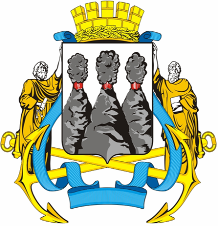 ГОРОДСКАЯ ДУМАПЕТРОПАВЛОВСК-КАМЧАТСКОГО ГОРОДСКОГО ОКРУГАот 25.09.2014 № 558-р20-я (внеочередная) сессияг.Петропавловск-КамчатскийО присвоении звания «Почетный гражданин города Петропавловска-Камчатского»Глава Петропавловск-Камчатского городского округа, исполняющий полномочия председателя Городской ДумыК.Г. Слыщенко